Шапкина Полина, 4 класс,Шапкин Егор, 8 класс, МБОУ «ЭКЛ»Номинация «Трудовая династия»«Родом из учительской династии»Педагогические династии – это что -то удивительное! Это особый образ жизни. Это не просто выбор специальности, а внутренняя потребность, передаваемая из поколения в поколение. Профессия педагога нелегка, но дети и внуки учителей идут по этому пути, несмотря на трудности и препятствия. Я, Шапкин Егор и моя сестра, Шапкина Полина хотим рассказать истории нашей семьи. Наша учительская династия - это наша прабабушка, дедушка, мама и мамина сестра. Общий педагогический стаж нашей семьи – более 70  лет.Прабабушка, Ковынева Клавдия Егоровна, ветеран труда, отдала профессии почти  40 лет. Начало ее учительства выпало на тяжелые послевоенные годы. Молодую выпускницу педагогического училища направили работать в Шипуновскую  сельскую школу учителем начальных классов  (с. Шипуново, Сузунский район, Новосибирской области) проработала там 7 лет. С 1957 года работала учителем  в Нечунаевской средней школе, затем в начальной школе в Курундусе. С 1964 года и до выхода на пенсию работала учителем начальных классов средней школы №301 им. В.А.Левина р.п. Сузун.   Дедушка вспоминает, что они жили в доме напротив школы, и прабабушка рано уходила на работу, и возвращалась со стопками тетрадок. За свою работу Клавдия Егоровна  не раз получала благодарности.  Школа была двухэтажная, на первом этаже была столовая, спортзал и несколько классных кабинетов, на втором этаже – классные кабинеты.  И мы были в этой школе, но сейчас у нее еще 2 пристройки и классов на много больше.  В школе проходили и веселые праздничные мероприятия – 8 марта, 23 февраля и Новый год.  Торжественно проходили праздники, посвященные красным датам календаря, но больше всего дети ждали Новый год. Это было сказочное представление: девочки – снежинки наряжались в накрахмаленные марлевые платья, на голову мастерили картонные короны с пришитыми стеклянными бусами.  Летом детям организовывали лагеря труда и отдыха. За это часто отвечала наша прабабушка.  На пришкольном участке сажали картошку, морковку, свеклу. Осенью вся школа участвовала в уборке урожая картофеля, свеклы.  За свой многолетний педагогический труд   Клавдия Егоровна была удостоена звания «Ветеран Труда». Многие ученики Клавдии Егоровны тоже стали учителями.   У Клавдии Егоровны было трое детей -  Олег, Татьяна, Сергей. К сожалению   в 2013 году прабабушки не стало. Мне   на тот момент было всего не полных 5 лет, а сестренке Полине меньше 2 лет. Но я помню прабабушку. У нее дома было много книг, фотографий. Память о ней мы будем беречь и передавать её историю нашим потомкам.  Ковынев Сергей Викторович, наш дедушка, не сразу решил пойти работать по стопам своей мамы. Во время обучения в школе дедушка проявил себя ответственным и исполнительным учеником.  После окончания школы был призван в армию, служил на Морском флоте. После службы пришел работать на Сузунскую железную дорогу и поступил  на обучение на заочное отделение в НИИЖТ г. Новосибирск. В 1985 году в Сузунской средней школе №301 освободилась вакансия учителя трудового обучения, а так как школа относилась к железной дороге, дедушке предложили перейти работать в школу. Сергей Викторович согласился. Так началась его педагогическая карьера. Он переводится с НИИЖТа в Новосибирский Педагогический Институт на заочное отделение. С 1985 года по 2020 год он работал в своей родной 301 школе. Вел трудовое обучение, черчение, кружки столярного дела, самолетостроения, робототехники. Руководил летней трудовой практикой учеников. Принимал участия в организации праздничных мероприятий для детей.  Сергею Викторовичу многократно объявляли благодарности за его труд. Присвоено звание Ветеран Труда.  В настоящее время Сергей Викторович ведет только дополнительные занятия в кружках. Он привил любовь к труду не одному поколению мальчишек.  Наша мама, Шапкина (Ковынева) Елена Сергеевна тоже мечтала работать учителем. Закончила школу №301 р.п. Сузун с серебряной медалью. Но на семейном совете было решено,  что лучше выбрать другую профессию. Мама поступила в Новосибирский Технологический  Институт (НТИ МГУДТ (филиал)). В 2006 году заканчивает ВУЗ,   поступает в аспирантуру и начинает преподавать дисциплины на кафедре Технологии изделий из кожи.  Мама работала  не только педагогом.  Сейчас она преподает в Новосибирском Химико-технологическом колледже им. Д. И. Менделеева.  Видимо быть учителем – это её судьба. Мамина сестра Петрова (Ковынева)  Татьяна Сергеевна тоже мечтала стала учителем. И в своём стремлении была настойчива. После окончания школы с серебряной медалью поступает в Новосибирский Педагогический институт на учителя химии. Выбор предмета был легко объясним. У мамы и сестры в школе химию вела Зубова Нина Михайловна. Она вела этот предмет и у моего дедушки. Нина Михайлова своей требовательностью, знаниями и умением вести уроки, привила любовь к «химии»  многим ученикам, в том числе и маме и  её сестре. Еще не закончив ВУЗ, Татьяна Сергеевна начинает работать учителем химии. На данный момент её трудовой стаж составляет 17 лет. Она работает в 13 гимназии города Новосибирска учителем химии и с 2022 года заместителем директора по УВР.  Татьяна Сергеевна – человек ответственный и требовательный, в первую очередь, к себе. Страстно увлеченная своим предметом, она передает любовь к нему и своим ученикам. Татьяна Сергеевна много времени проводит с учениками и во время внеклассных мероприятий: экскурсии, походы в музеи, театры. У талантливого учителя талантливы и ученики. Многие ее школьники - призеры олимпиад. Многие выпускники, благодаря учителю полюбили эту профессию и связали свою жизнь с педагогикой.Вот такая у нас интересная учительская династия. Нас у мамы трое детей, и наверно кто-то из нас повторит этот не простой, но удивительный, путь в «Мир знаний»!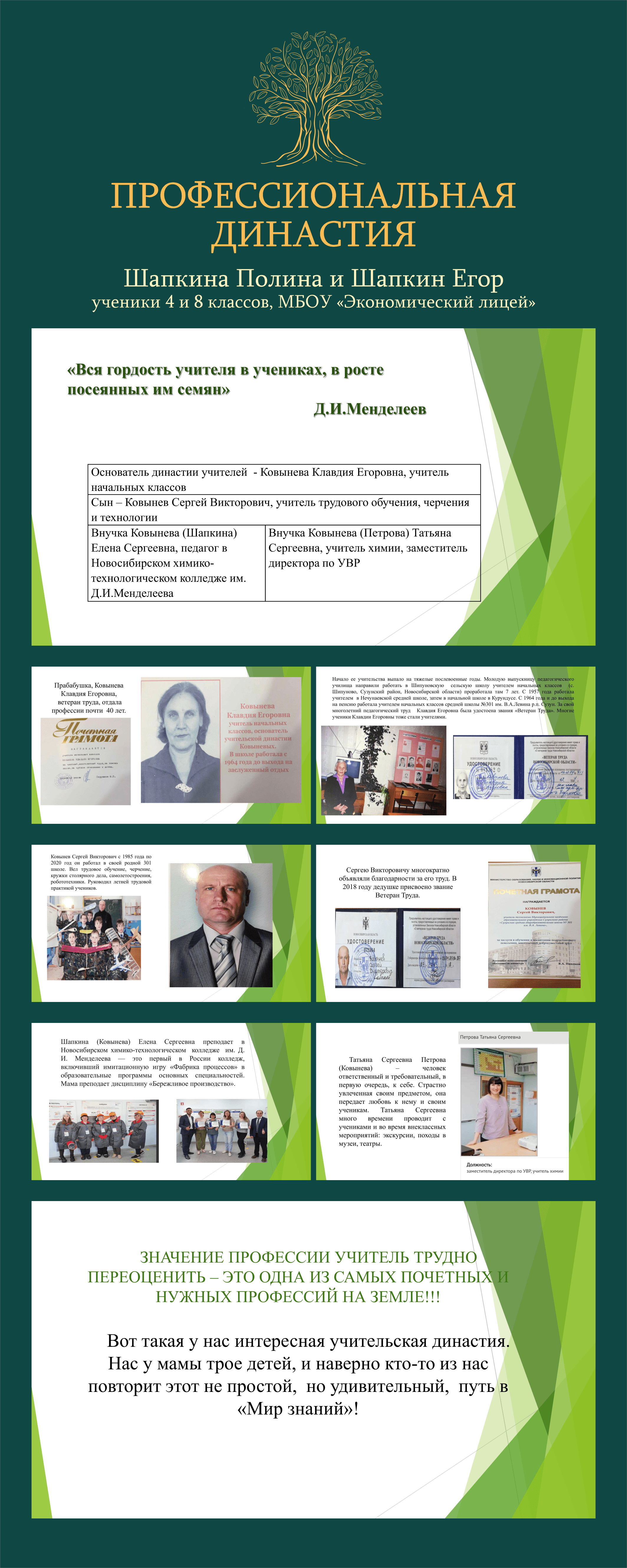 